Dicionário dos bichos, desenvolvido por alunos do 4º Ano A e B do Colégio Mania de Aprender, orientado pelas professoras Alessandra França e Lilian.São Paulo2015Nome: Amanda – 4º B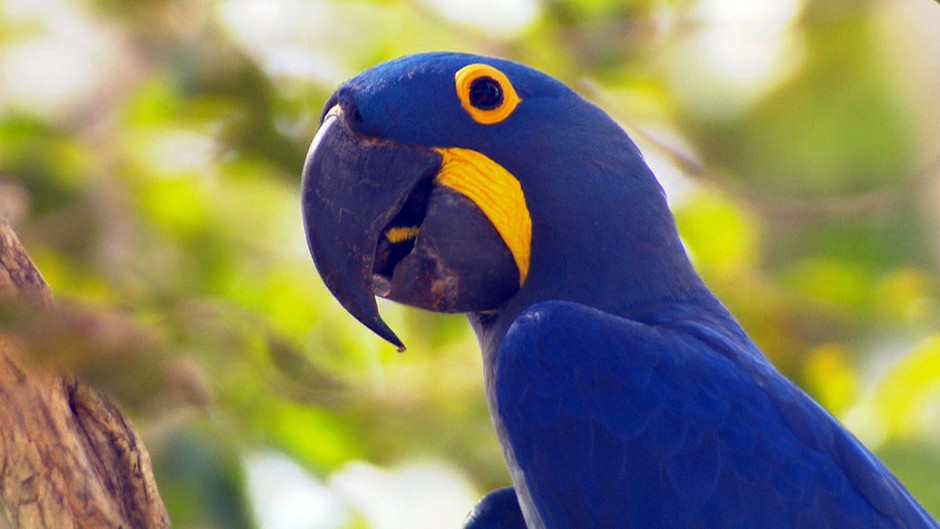 Animal pesquisado: Arara azul Como se locomove: voandoAlimentação: alimenta-se, principalmente, de frutas e sementes.Classificação: herbívoroHabitat: costumam habitar em florestas em regiões tropicais do planetaCuriosidades: peso; de 3 a 5 kg ,comprimento; ate 1metro,ovos;de 2 a 3 ovos, tempo de incubação; 35 dias, ninhada; uma por ano.Nome: Bruno 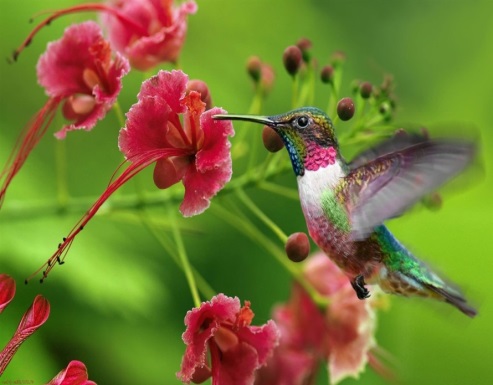 Animal pesquisado: Beija-flor Como se locomove: voandoAlimentação: É uma ave da família TrochilidoeClassificação: HerbívoroHabitat: Florestas e desertosCuriosidades: O menor Beija-flor é o Beija-flor abelha ele tem 3 cm Nome: Gabriel Álvaro Da Silva.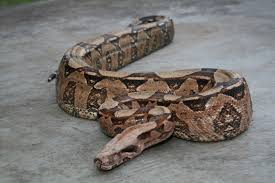 Animal pesquisado: Cobra.Como se locomove: Rastejando.Alimentação: Elas comem carnes incluindo outras cobras. Classificação: Carnívora. Habitat: Solo, árvores, água e subsolo.  Curiosidades: As cobras comem a cada 15 dias, as cobras sentem cheiros pela língua, as cobras são surdas.Nome: Geovanna.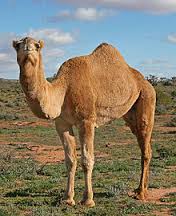 Animal pesquisado: Dromedário.Como se locomove: Andando.Alimentação: Plantas.Classificação: Herbívoros.Habitat: África do norte, no oeste da Ásia e na índia. Curiosidades: Ele pode chegar a 3 metros de altura.Nome: Guilherme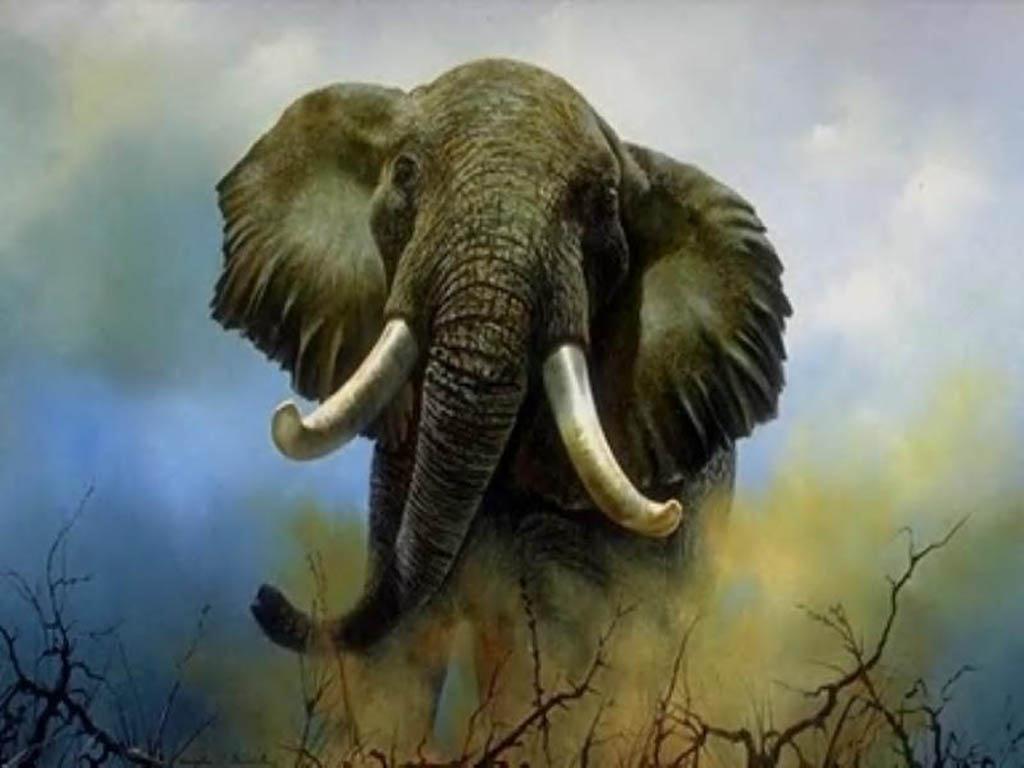 Animal pesquisado: ElefanteComo se locomove: com leveza pois anda na ponta dos pés Alimentação: Brotos, Ervas e Frutos Classificação: HerbívoroHabitat: Vive nas florestas e savanas na maior parte da África do Sul de savanaCuriosidades: a elefanta carrega o bebê na barriga durante 22 meses, e quando ele nasce o filhote pesa certa de 100 kg 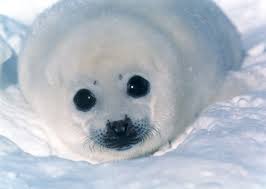 Nome: Gustavo FariasAnimal pesquisado: FocaComo se locomove: Contraindo o ventre. Alimentação: PeixesClassificação: CarnívorosHabitat: em regiões de aguas frias como ártico e circulo polar árticoCuriosidades: ela aguenta ficar mais de 70 minutos sem respirar, ela só tem um filhote por vez, ela consegue nadar bem fundo até 100 metros de profundidade.Nome: Isabelly 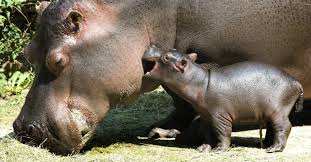 Animal pesquisado: Hipopótamo.Como se locomove: Nadando e andando.Alimentação: PlantasClassificação: Herbívoros.Habitat: Rios, represas e lago.Curiosidades: Ele fica muito tempo de baixo da água.Nome: João Pedro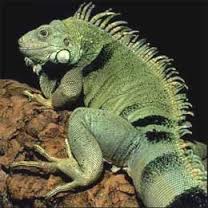 Animal pesquisado: IguanaComo se locomove: com as pernasAlimentação: vegetais e frutas Classificação: HerbívorosHabitat: matagais e florestasCuriosidades: as Iguanas podem medir até 1 metro e 80 cm de comprimento.Nome: Karina BrandãoAnimal pesquisado: Jacaré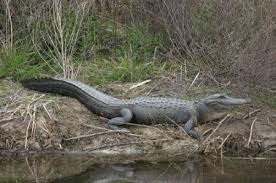 Como se locomove: ele se rasteja e usa cauda no nado.Alimentação: peixes, moluscos, aves e de pequenos mamíferos. Classificação: carnívoroHabitat: nas margens dos rios e lagosCuriosidades: eles são descendentes dos primeiros répteis que habitaram a terra por tanto são parentes dos dinossauros.Nome: Kawe .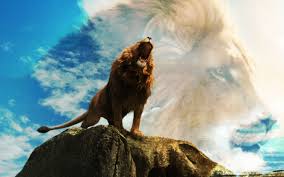 Animal pesquisado: Leão . Como se locomove: Andando.Alimentação: Carnívoros.Classificação: Folhas.Habitat: África, Europa e Ásia.Curiosidades: Os Leões vivem entre 10 e 14 anos na natureza.Nome: Mariana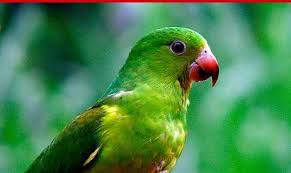 Animal pesquisado: MaritacaComo se locomove: Possui um voo com subidas e decidas trajetórias com varias curvas.Alimentação: Comem sementes e flores em arvores arbustos.Classificação: HerbívoroHabitat: Aparecem nas matas secas, cerradões e cerrados.Curiosidades: E parecida com um papagaio pequeno e gritam quando voam.Nome: Matheus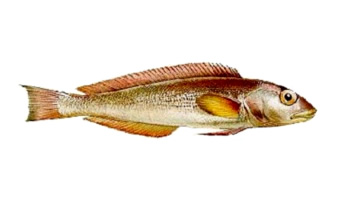 Animal pesquisado: Namorado Peixe.Como se locomove: Nadando.Alimentação: Crustáceos e Pequenos Peixes.Classificação: animais aquáticos.Habitat: fundos de areia de águas profundos.Curiosidades: Ele parece um palhaço.Nome: Natan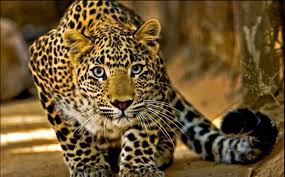 Animal pesquisado: Onça PintadaComo se locomove: AndandoAlimentação: Bichos Classificação: carnívorosHabitat: floresta tropicaisCuriosidades: a onça pintada e um dos terceiros felinos.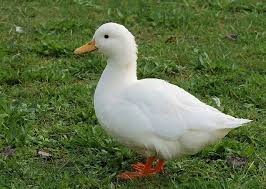 Nome: Nicolly Animal pesquisado: Pato.Como se locomove: Andando e nadando.Alimentação: Milho, minhoca e alface. Classificação: Herbívoro.Habitat: Na lagoa no campo.Curiosidades: Bico chato, pé em forma de remo.Nome: Pietra Animal pesquisado: QuatiComo se locomove: andandoAlimentação: pequenas aves, ovos, insetos, frutas, vermes, etc...Classificação: carnívoroHabitat: florestasCuriosidades: passam muito tempo sobre as árvores em grupos de 04 a 20. Pesam 04 a 06 kg. Gestação de 10 a 11 semanas nascendo de 02 a 07 filhotes.Nome: Rafaella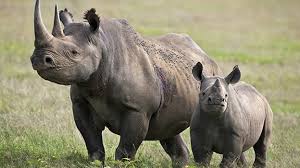 Animal pesquisado: Rinoceronte Como se locomove: rapidamenteAlimentação: capim, bambu e brotos.Classificação: HerbívoroHabitat: campos, florestas, áreas com pequenos arbustos e pântanos.Curiosidades: Vivem sós não enxergam bem, tem boa audição e olfato.Nome: Lorena Gonçalves. 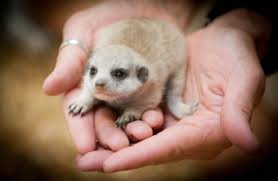 Animal pesquisado: Suricata.Como se locomove: Fica de pé e se apoia com a cauda.Alimentação: Aranha, escaravelho, aranha e insetos.Classificação: Habitat: Savana, gramado e deserto.Curiosidades: Vive por 10 anos , mede 22cm, pesa de 720 a 731 gramas.Nome: Matheus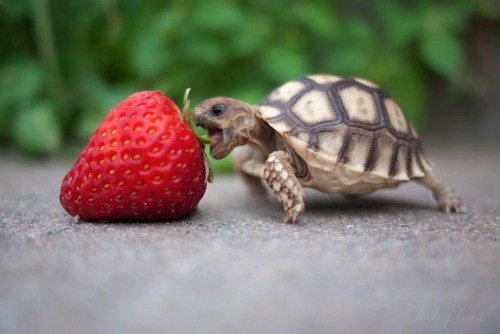 Animal pesquisado: TartarugaComo se locomove: AndaAlimentação: São vegetarianas Classificação: a principal característica das tartarugas é sua lentidão até nadando.  Habitat: terrestre
Curiosidades: Os filhotinhos nascem e vão ajudando uns aos outros para chega até o topo do buraco que a mamãe cavou.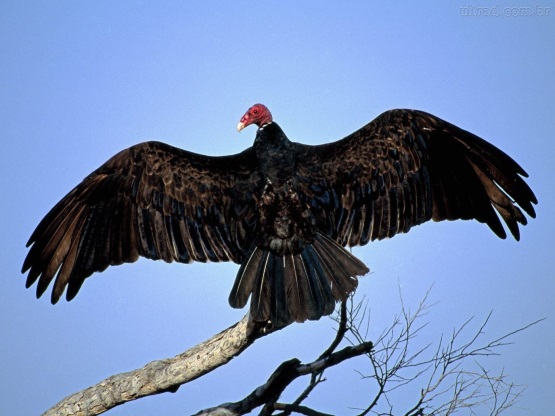 Animal pesquisado: UrubuComo se locomove: Voa Alimentação: Carne podreClassificação: Carnívoros.Habitat: Ele mora em: cerrados, campos e campestres.

Curiosidades: Possui a cabeça depenada, sendo um pouco rugosa. Possui uma visão e seu olfato apurado.

Nome: Valentina.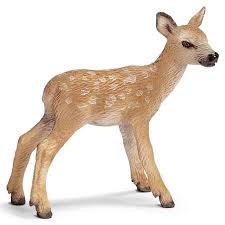 Animal pesquisado: Veado. Como se locomove: Em quatro patas (ANDA.) Alimentação: De outros animais.Classificação: Carnívoros.Habitat: Ele mora em: cerrados, campos e campestres.
Curiosidades: Os veados são os mamíferos de maior porte e imersão existe tentes atualmente na Europa Ocidental.Nome: Vitor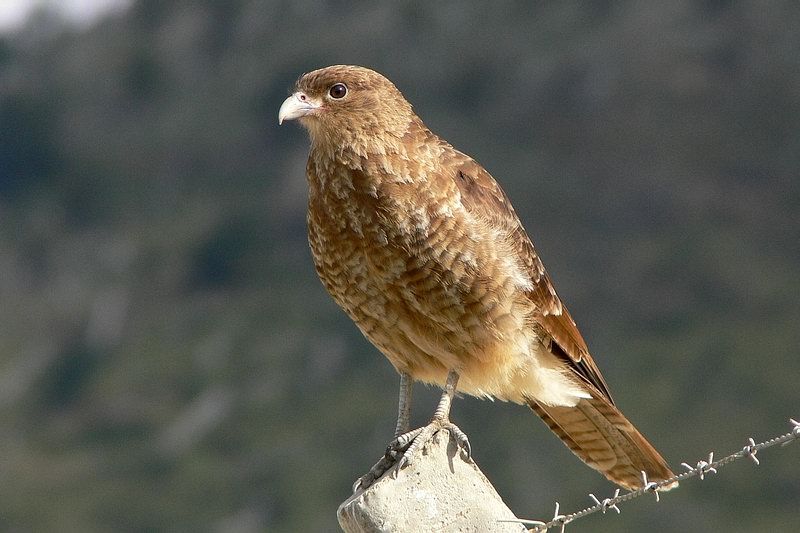 Animal pesquisado: XimangoComo se locomove: Ele voaAlimentação: carniça ou animais feridos ele Classificação: CarnívoroHabitat: América do sul onde o terreno não tenha vegetação não seja muito alta.Curiosidades: O macho e a fêmea cuidam do ninho.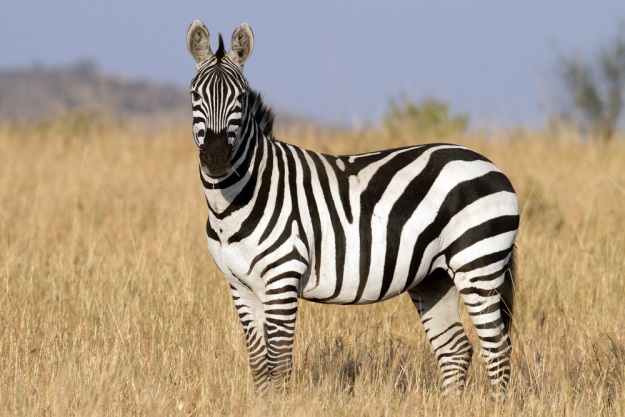 Animal pesquisado: Zebra Como se locomove: Em quatro patas Alimentação: pastam para se alimentar, mas também se alimentam de arbustos, folhas e galhos.Classificação: HerbívoroHabitat: Pastos, montanhas, 